TOWN of SUTTON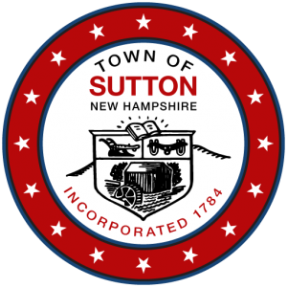 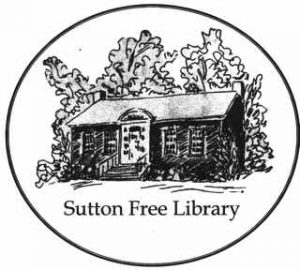 SUTTON FREE LIBRARY5 Corporation Hill RoadSutton Mills, NH 03221Board of TrusteesAgenda for Tuesday, June 8th, 2021Date: Tuesday, June 8th, 2021Time: 7:00 p.m.Location: ZoomAgenda:Call to OrderRoll Call, Introduction of guestsPublic CommentsReview of May 2021 meeting draft minutes						CorrespondenceReportsFinancial/Treasurer’s ReportLibrary Director Report1. Reopening Plan		2. Museum PassesBuilding and Grounds ReportOld BusinessEvaluation Review/WebsiteNew BusinessAnnouncementsNew Action ItemsAdjournment